Solo para firmar en las reuniones con el tutor o tutora y los miembros de comité tutor.DATOS DEL ALUMNO O DE LA ALUMNADATOS DEL ALUMNO O DE LA ALUMNADATOS DEL ALUMNO O DE LA ALUMNADATOS DEL ALUMNO O DE LA ALUMNADATOS DEL ALUMNO O DE LA ALUMNADATOS DEL ALUMNO O DE LA ALUMNADATOS DEL ALUMNO O DE LA ALUMNADATOS DEL ALUMNO O DE LA ALUMNADATOS DEL ALUMNO O DE LA ALUMNADATOS DEL ALUMNO O DE LA ALUMNADATOS DEL ALUMNO O DE LA ALUMNADATOS DEL ALUMNO O DE LA ALUMNADATOS DEL ALUMNO O DE LA ALUMNADATOS DEL ALUMNO O DE LA ALUMNADATOS DEL ALUMNO O DE LA ALUMNADATOS DEL ALUMNO O DE LA ALUMNADATOS DEL ALUMNO O DE LA ALUMNADATOS DEL ALUMNO O DE LA ALUMNADATOS DEL ALUMNO O DE LA ALUMNANombre completo:No. de cuenta:No. de cuenta:No. de cuenta:Generación de ingreso:Generación de ingreso:Generación de ingreso:Generación de ingreso:¿Ha sido becario/a?:¿Ha sido becario/a?: Sí Sí Sí Sí Sí No No¿Qué beca recibe?:¿Qué beca recibe?:¿Qué beca recibe?:¿Cuántos semestres?:¿Cuántos semestres?:¿Cuántos semestres?:¿Cuántos semestres?:¿Qué semestre cursa?:¿Qué semestre cursa?:¿Qué semestre cursa?:¿Ya presentó su examen de candidatura? (A partir de 5to sem.):¿Ya presentó su examen de candidatura? (A partir de 5to sem.):¿Ya presentó su examen de candidatura? (A partir de 5to sem.):¿Ya presentó su examen de candidatura? (A partir de 5to sem.):¿Ya presentó su examen de candidatura? (A partir de 5to sem.):¿Ya presentó su examen de candidatura? (A partir de 5to sem.):¿Ya presentó su examen de candidatura? (A partir de 5to sem.):Título del proyecto de investigación: Título del proyecto de investigación: Título del proyecto de investigación: Título del proyecto de investigación: Título del proyecto de investigación: Título del proyecto de investigación: Título del proyecto de investigación: Título del proyecto de investigación: Título del proyecto de investigación: Título del proyecto de investigación: Título del proyecto de investigación: Título del proyecto de investigación: Título del proyecto de investigación: Título del proyecto de investigación: Título del proyecto de investigación: Título del proyecto de investigación: Título del proyecto de investigación: Título del proyecto de investigación: Título del proyecto de investigación: Tutor o tutora principal 1:Tutor o tutora principal 1:Tutor o tutora principal 1:Tutor o tutora principal 1:Tutor o tutora principal 1:Tutor o tutora principal 2:Tutor o tutora principal 2:Tutor o tutora principal 2:Tutor o tutora principal 2:Tutor o tutora principal 2:Miembro de Comité Tutor 1:Miembro de Comité Tutor 1:Miembro de Comité Tutor 1:Miembro de Comité Tutor 1:Miembro de Comité Tutor 1:Miembro de Comité Tutor 1:Miembro de Comité Tutor 2:Miembro de Comité Tutor 2:Miembro de Comité Tutor 2:Miembro de Comité Tutor 2:Miembro de Comité Tutor 2:Miembro de Comité Tutor 2:REUNIONES CON EL TUTOR O TUTORA Y EL COMITÉ TUTOR. OBLIGACIONES Y ATRIBUCIONESArtículo 60 de los Lineamientos Generales para el Funcionamiento del Posgrado. – El comité tutor tiene las siguientes atribuciones:Aprobar el plan de trabajo de la o el alumno; Proponer al comité académico, o el cuerpo colegiado encargado de la conducción del programa de especialización, el cambio de una o un alumno de maestría a doctorado, o viceversa, de acuerdo con las normas operativas del programa; Determinar, en su caso, si la o el alumno de doctorado está preparado para optar por la candidatura al grado de doctor, yProponer la integración del jurado de examen de grado y del examen de candidatura al grado de doctor.Artículo 61.- El comité tutor tiene las siguientes obligaciones:Evaluar semestralmente y de manera colegiada el avance del plan de trabajo de la o el alumno; Asesorar el trabajo de la o el alumno;Reunirse con el alumnado al menos una vez al semestre;Asentar la evaluación del alumnado oportunamente y en los plazos establecidos;Emitir una opinión razonada del avance semestral de la o el alumno, yLas demás contenidas en las normas operativas del programa de posgrado correspondiente.REUNIÓN CON EL TUTOR O TUTORA Y/O CON EL COMITÉ TUTORALREUNIÓN CON EL TUTOR O TUTORA Y/O CON EL COMITÉ TUTORALREUNIÓN CON EL TUTOR O TUTORA Y/O CON EL COMITÉ TUTORALREUNIÓN CON EL TUTOR O TUTORA Y/O CON EL COMITÉ TUTORALREUNIÓN CON EL TUTOR O TUTORA Y/O CON EL COMITÉ TUTORALREUNIÓN CON EL TUTOR O TUTORA Y/O CON EL COMITÉ TUTORALREUNIÓN CON EL TUTOR O TUTORA Y/O CON EL COMITÉ TUTORALREUNIÓN CON EL TUTOR O TUTORA Y/O CON EL COMITÉ TUTORAL 1ª Reunión (TTPP) 1ª Reunión (TTPP) 1ª Reunión (MCT) 1ª Reunión (MCT) 2ª Reunión (TTPP) 2ª Reunión (TTPP) 2ª Reunión (MCT) 2ª Reunión (MCT)Fecha de la reunión:Carga en Classroom:Carga en Classroom: En tiempo En tiempo Con retrasoExplicar los motivos por los cuales el envío no se hizo a tiempo, de ser el caso: Explicar los motivos por los cuales el envío no se hizo a tiempo, de ser el caso: Explicar los motivos por los cuales el envío no se hizo a tiempo, de ser el caso: Explicar los motivos por los cuales el envío no se hizo a tiempo, de ser el caso: Explicar los motivos por los cuales el envío no se hizo a tiempo, de ser el caso: Explicar los motivos por los cuales el envío no se hizo a tiempo, de ser el caso: Explicar los motivos por los cuales el envío no se hizo a tiempo, de ser el caso: Explicar los motivos por los cuales el envío no se hizo a tiempo, de ser el caso: Comentarios del tutor o de la tutora y de los miembros de comité tutor sobre el avance de la investigación:Actividades y contenidos que el tutor o tutora y los miembros de comité tutor recomiendan:QUIENES FIRMAMOS, HACEMOS CONSTAR QUE NOS REUNIMOS EN LA FECHA ARRIBA SEÑALADA PARA CONOCER, COMENTAR Y HACER RECOMENDACIONES SOBRE LA TESIS DE MAESTRÍA:A t e n t a m e n t eA t e n t a m e n t eA t e n t a m e n t eFecha de firma:Fecha de firma:MIEMBRO DE COMITÉ TUTORMIEMBRO DE COMITÉ TUTORMIEMBRO DE COMITÉ TUTORMIEMBRO DE COMITÉ TUTORFecha de firma:Fecha de firma: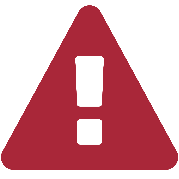 *AVISO IMPORTANTE: EL USO INDEBIDO DE LAS FIRMAS DIGITALES (POR EJEMPLO: COPIAR, REPRODUCIR O CUALQUIER OTRO USO DE LAS FIRMAS SIN AUTORIZACIÓN O CONSENTIMIENTO) DE LAS Y LOS INVOLUCRADOS, POR PARTE DEL O DE LA ESTUDIANTE, SE CONSIDERA UNA FALTA DE INTEGRIDAD ACADÉMICA Y SE SANCIONA POR LAS AUTORIDADES UNIVERSITARIAS CONFORME A LO ESTIPULADO EN EL ARTÍCULO 19 DE LOS LINEAMIENTOS GENERALES SOBRE EL FUNCIONAMIENTO DEL POSGRADO Y A LO SEÑALADO EN EL CÓDIGO DE ÉTICA DE LA UNAM.